COĞRAFYA DERSİ 9. SINIF 2. DÖNEM 2. YAZILI SORULARI (2)… – …  EĞİTİM VE ÖĞRETİM YILI ………..……………..… OKULU 9/… SINIFICOĞRAFYA DERSİ 2. DÖNEM 2. YAZILISITarih: …/…/……ADI SOYADI:………………………… NU:………….. PUAN:………1) Aşağıdaki boş bırakılan yerleri, cümleyi doğru olarak tamamlayacak kelimelerle doldurunuz.a) Zonguldak çevresindeki taşkömürü yatakları ……. Jeolojik zamanda oluşmuştur.b) Akarsuyun doğduğu yere ……………………………, denize veya göle ulaştığı yere ise …………………………… adı verilir.c) Kış mevsiminde ………………………………………… yüksek basıncı zayıf olduğunda  İzlanda  alçak basıncı etkili olur.d) Yanardağın tepesindeki çukur alana …………………………………………… denir.e) Gel-git genliğinin fazla olduğu kıyılarda delta yerine ………………………………………. oluşur.2) Aşağıdaki iki şekil arasındaki farklılığı ve nedenini yazınız.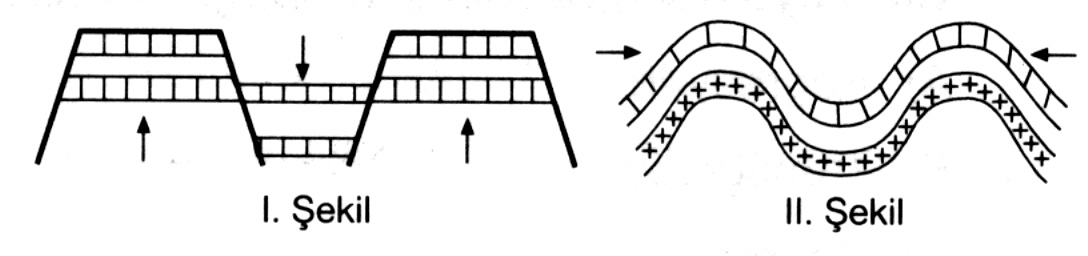 3) Aşağıdaki tabloda kavramların hangi iç kuvvetle ilgili olduğunu örnekteki gibi işaretleyiniz.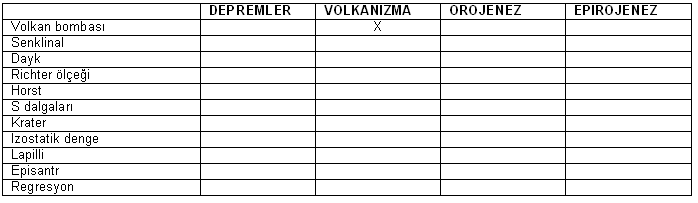 4) Türkiye’de etkili olan rüzgarların sıcaklığa etkisini ve estiği yönü tablodaki boşluklara yazınız.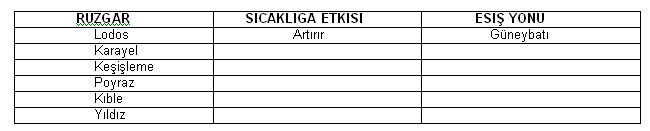 5) Aşağıdaki tabloda ülkemizin başlıca ovalarını örneğindeki gibi doğru bir şekilde doldurunuz.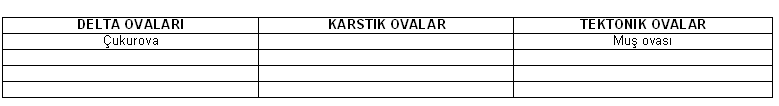 6) Dağınık yerleşme ülkemizde nerede görülür?  Bunun başlıca nedenlerini yazınız.7) Aşağıda  oluşumu  gösterilen yer şeklinin adını ve nasıl oluştuğunu yazınız.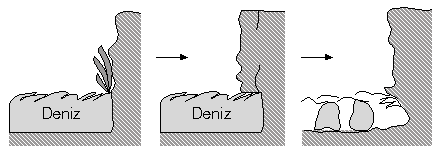 8)  AŞAĞIDAKİ TEST SORULARINI CEVAPLAYINIZ1) Aşağıdakllerden hangisi iç kuvvetlerin etkisiyle oluşmamıştır?A) Antiklinal               B) Moren              C) HorstD) Jeosenklinal           E) Krater2) Epirojenez sonucu aşağıdaki olaylardan hangisi meydana gelir?A) Ağrı-Erciyes gibi volkanik dağların oluşumuB) Yeraltında mağaraların oluşumuC) Fay hatların boyunca depremlerin görülmesiD) Gelgit olayları ve akıntıların oluşumuE) Deniz ilerlemesi veya deniz gerilemesi3) Türkiye kıyılarında aşağıdaki şekillerden hangisi oluşmaz?A) Haliç             B) Tombolo              C) LagünD) Kıyıoku         E) Kıyı Kordonu4) Aşağıdakilerden hangisinde dış kuvvetlerin oluşturduğu şekiller doğru olarak verilmiştir?Rüzgar                  Dalga                            BuzulA)    Yardang                              Tombolo                DolinB)    Moren                   Hörgüç kaya          SirkC)   Mantar kaya          Falez                     MorenD)   Lagün                   Kıyı oku                 Tekne vadiE)    Haliç                     Lös                        Hörgüç kaya5)  Aşağıda verilen yer şekillerinden hangisini oluşturan dış kuvvet diğerlerinden farklıdır?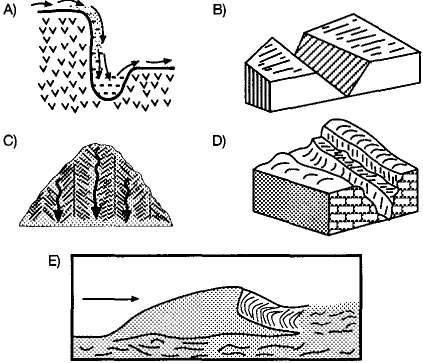 6) Aşağıdakilerden hangisi yerleşmeyi sınırlandıran faktörlerden değildir?A)Bataklıklar        B)Alüvyal alanlar     C)ÇöllerD)Denizler            E)Kutuplar7) Aşağıdakilerden hangisi akarsuların oluşturduğu biriktirme şekillerinden değildir?A)Birikinti konisi          B)Delta                                 C)Dev kazanıD)Dağ eteği ovası     E)Birikinti yelpazesi8)   I.   Asor       II.  Basra       III. İzlanda         IV. SibiryaYukarıdakilerden hangileri, Türkiye iklimini etkileyen alçak basınç merkezleridir?A) I ve II                B) I ve III                     C) I ve IVD) II ve III              E) II ve IV9) Türkiye'de yağış miktarının ve yamaç eğiminin fazla olduğu bölgelerde heyelan olayları artmaktadır.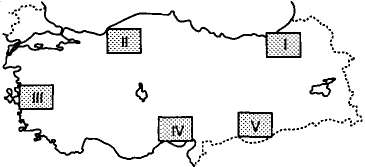 Buna göre haritada işaretli alanların hangisinde heyelan olaylarının daha fazla oluştuğu söylenebilir?A) I B) II           C) III         D) IV            E) V10)I. EnlemII. YükseltiIII. Bitki örtüsüIV. KarasallıkV. Yağış çeşidiAntalya’nın yıllık sıcaklık ortalaması 18.6 °C iken Hakkari’nin 9.9 °C olmasında yukarıdakilerden hangileri etkilidir?A) I ve II                  B) I ve III              C) II ve IVD) III ve V                E) IV ve III